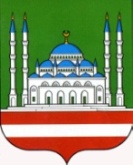 ДЕПАРТАМЕНТ КУЛЬТУРЫМЭРИИ ГОРОДА ГРОЗНОГОМБУ АНСАМБЛЬ ПЕСНИ  «СТОЛИЦА» г.ГРОЗНОГОул. пр. А.А.Кадырова, 39, г. Грозный, Чеченская Республика, 364021Тел.: 8(928) 899-92-15http://depcult95.ru, e-mail: stolica_mz@mail.ruОКПО 66587337, ОГРН 1102031004448ИНН/КПП 2014004048/201401001СОЬЛЖА-Г1АЛИН МЭРИНКУЛЬТУРАН ДЕПАРТАМЕНТИЛЛИЙН   АНСАМБЛЬ «СТОЛИЦА» СОЬЛЖА-Г1АЛИН МБУСольжа-Г1ала, А.А. Кадыровнц1арах пр., 39,Нохчийн Республика, 364021Тел.: 8(928) 899-92-15http://depcult95.ru, e-mail: stolica_mz@mail.ruОКПО 66587337, ОГРН 1102031004448ИНН/КПП 2014004048/201401001НачальникуДепартамента культуры Мэрии г. Грозного	М. С- М. АмаевойОтчето работе Ансамбля песни «Столица»за декабрь 2019 г.Мероприятия по духовно-нравственному воспитанию  и развитию подрастающего поколения17 декабря в 15-00 ч. в актовом зале ансамбля песни «Столица» состоялся мастер – класс по хореографии «Ритмика и танец». Обучающий урок прошел под руководством педагога - хореографа Дакаевой Малики. Занятия танцем и ритмикой способствуют не только повышению танцевальных навыков, но и укреплению здоровья. Они формируют правильную осанку, тренируют мышечную силу, дают организму физическую нагрузку.Количество участников – 1 чел., зрителей – 15.24 декабря в 15-00 ч. в актовом зале ансамбля песни «Столица» состоялся мастер-класс по вокалу под руководством художественного руководителя ансамбля Исмаилом Мусхабовым. Данный мастер – класс дает возможность получить профессиональный совет, научиться петь высокие и низкие ноты, узнать, как отрабатывать различные приемы современного эстрадного пения и многое другое. Также велись распевки для голоса, что помогает прорабатывать проблемные приемы пения.Количество участников – 1 чел., зрителей – 20.31 декабря в 19-00 ч. на Центральной площади им. А.Ш. Кадырова состоялся Новогодний концерт «С Новым 2020 годом!». На площади рядом с главной елкой собрались жители и гости республики, чтобы встретить новый 2020 год. С большой сцены позитив и теплую атмосферу дарили артисты чеченской эстрады, в том числе и солисты ансамбля песни «Столица».Количество участников – 12 чел., зрителей – 700.Мероприятия по гражданско–патриотическомувоспитанию подрастающего поколения9 декабря в 15-00 ч. в ДК им. Ш.Эдисултанова состоялся праздничный концерт ко Дню героев Отечества. Памятная дата «День Героев Отечества» в современной России была установлена в 2007 году, когда парламентарии приняли соответствующий законопроект. Авторы документа выражали надежду, что новая памятная дата России будет способствовать «формированию в обществе идеалов самоотверженного и бескорыстного служения Отечеству». В мероприятии приняли участие солисты ансамбля песни «Столица».Количество участников – 3 чел., количество зрителей – 100 чел.       12 декабря в 15-00 ч. в ДК им. Ш.Эдисултанова состоялся праздничный концерт, посвященный Дню Конституции РФ «Конституция – основной закон нашей жизни». Конституция - это высший нормативно-правовой акт, который закрепляет государственное устройство нашей страны. В Чеченской Республике ежегодно отмечают День Конституции. Музыкальные представления в адрес всех граждан России прозвучали в песнях солистов ансамбля песни «Столица». Количество участников – 4 чел., количество зрителей – 100 чел.Внеплановые:3 декабря 13 – 00 ч, в 46 –й отдельной бригаде оперативного назначения состоялось открытие Чемпионата Северо – Кавказского округа войск национальной гвардии РФ по рукопашному бою. Мероприятие сопровождалось концертной программой в котором принял участие солист ансамбля песни «Столица». Количество участников – 1 чел., количество зрителей – 100 чел.4 декабря в 14 – 00 ч. 46 –й отдельной бригаде оперативного назначения состоялось продолжение Чемпионата Северо – Кавказского округа войск национальной гвардии РФ по рукопашному бою. Завершилось мероприятие подведением итогов и праздничной программой в котором принял участие солист ансамбля песни «Столица». Количество участников – 1 чел., количество зрителей – 100 чел.14 декабря в 10-00 ч. в школе № 10 Старопромысловского района состоялись соревнования по волейболу. Мероприятия прошло в веселой, спортивной атмосфере. По окончанию были подведены итоги и состоялась концертная программа, в которой приняли участие солисты ансамбля песни «Столица».Количество участников – 4 чел., количество зрителей – 80 чел.20 декабря в 11-00 ч. на базе отдыха «Серноводск – Кавказский» состоялся Вечер нашидов для детей – инвалидов. В ходе мероприятия артисты исполняли для юных зрителей свои лучшие композиции, подарив им частичку своего тепла и любви.Количество участников – 1 чел., количество зрителей – 50 чел.25 декабря в 16-00 ч. на Центральной площади им. А.Ш. Кадырова состоялась торжественная церемония открытия городской елки – 2020 года. В городе царила атмосфера праздника, для детей и взрослых были организованы различные мероприятия. Церемонию украсили выступления звезд чеченской эстрады, в том числе и солистов ансамбля песни «Столица».Количество участников – 12 чел., количество зрителей – 300 чел.26 декабря в 18-00 ч. на Центральной площади им. А.Ш. Кадырова состоялось праздничное мероприятие - концерт для жителей и гостей города. Солисты ансамбля песни «Столица» порадовали своим творчеством зрителей, собравшихся у главной новогодней елки.Количество участников – 10 чел., количество зрителей –100 чел.В декабре 2019 г. в ансамбле песни «Столица» прошло 11 мероприятий (2 мастер-класса, 9 концертов)Количество участников и зрителей 1715 человек;Участников –  50, зрителей –  1665 чел.Количество зрителей концертных мероприятий – 1630.Директор                                                                                    И.М. МусхабовИсп.: Х.Б. Марзабекова8 (928) 641 24 60№На    №отНаименованиеколичество мероприятийколичество участниковКоличество зрителейДуховно-нравственноевоспитание​314735Патриотическое воспитание27200Профилактика здорового образа жизни000Профилактика наркомании000Профилактика правонарушений000Профилактика терроризма и экстремизма000Внеплановые мероприятия629780ИТОГО11501715Конкурсы​000Участие в Республиканских конкурсах000Участие в Международных конкурсах000